COLEGIO EMILIA RIQUELME  TALLER EVALUATIVOCOLEGIO EMILIA RIQUELME  TALLER EVALUATIVOCOLEGIO EMILIA RIQUELME  TALLER EVALUATIVOCOLEGIO EMILIA RIQUELME  TALLER EVALUATIVO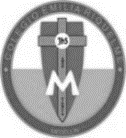 Nombres y Apellidos:           Nombres y Apellidos:           Nombres y Apellidos:           Nombres y Apellidos:           Fecha:  Asignatura: Edu. ReligiosaGrado:   5°Docente: Estefanía LondoñoDocente: Estefanía Londoño¿Qué significa ser Testigo de Jesús?1. Conocer a Jesús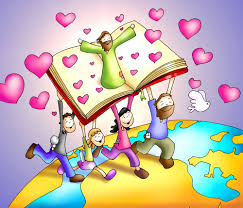 Nadie puede ser testigo de Jesús si antes no ha tenido un encuentro personal con Jesús. Por definición, un testigo es alguien que ha visto u oído de primera mano acerca de algo de lo cual tiene conocimiento, por ello para ser testigo de Jesús antes hay que tener un encuentro personal con Él, es decir que le debe conocer.2. Dar testimonio de JesúsNo se puede ser testigo de algo o alguien, cuando no se da a conocer a otros los hechos de los cuales se ha llegado a tener conocimiento. No se puede ser testigo de Jesús, cuando no se testifica a otras personas acerca de Jesús. Después de que Pedro tuvo su encuentro con Jesús resucitado y fue lleno con el Espíritu Santo, él “con otras muchas palabras testificaba” (Hechos. 2:40). No había forma de que alguien detuviera el deseo que Pedro tenía de hablar a otros acerca de Jesús. En el primer sermón de Pedro se convirtieron a Jesús “como tres mil personas” (Hechos. 2:41).Al poco tiempo de su encuentro con Jesús, el apóstol Pablo comenzó su primer viaje misionero (Hechos 13:1-5), después de ello vinieron otros viajes misioneros en los cuales Pablo testificó a todo el mundo conocido en su época.Muchos no comprenden por qué los cristianos tenemos un deseo ardiente de testificar acerca del Señor. A ellos les parece algo incomprensible el ver a personas que están decididas a sacrificar ciertas cosas por el hecho de poder hablar a otros acerca de Jesús. No entienden como alguien sacrifica tiempo y recursos con tanto ímpetu a una labor de naturaleza espiritual. La explicación al comportamiento cristiano de testificar es bastante sencilla, el encuentro con Jesús ha tenido un impacto tal que hace germinar de lo más profundo del ser la necesidad de contar a otros acerca de la experiencia vivida, pues es algo sin precedentes e inigualable en la vida del ser humano.En cierta ocasión los fariseos le pidieron a Jesús que callara a sus discípulos, a lo cual Él les respondió que sí ellos callaban las piedras hablarían (Lucas 19:39-40)Responde: 1. ¿Por qué debemos conocer a Jesús para dar testimonio de Él? 2. ¿Qué necesitamos para ser unos verdaderos testigos de Jesús? 3. ¿Por qué los cristianos estamos tan decididos a ser testigos de Jesús?4. ¿A qué te invita la imagen que contiene el texto? 5. ¿Qué mensaje te transmite el mensaje bíblico en Lucas 19:39 - 40 presente en el texto que nos dice: “En cierta ocasión los fariseos le pidieron a Jesús que callara a sus discípulos, a lo cual Él les respondió que sí ellos callaban las piedras hablarían” ?Nota: Puede realizarse en el cuaderno o aquí mismo, tomarle foto o escanearlo, y enviarlo a mi correo. Recuerden todo virtual. ¿Qué significa ser Testigo de Jesús?1. Conocer a JesúsNadie puede ser testigo de Jesús si antes no ha tenido un encuentro personal con Jesús. Por definición, un testigo es alguien que ha visto u oído de primera mano acerca de algo de lo cual tiene conocimiento, por ello para ser testigo de Jesús antes hay que tener un encuentro personal con Él, es decir que le debe conocer.2. Dar testimonio de JesúsNo se puede ser testigo de algo o alguien, cuando no se da a conocer a otros los hechos de los cuales se ha llegado a tener conocimiento. No se puede ser testigo de Jesús, cuando no se testifica a otras personas acerca de Jesús. Después de que Pedro tuvo su encuentro con Jesús resucitado y fue lleno con el Espíritu Santo, él “con otras muchas palabras testificaba” (Hechos. 2:40). No había forma de que alguien detuviera el deseo que Pedro tenía de hablar a otros acerca de Jesús. En el primer sermón de Pedro se convirtieron a Jesús “como tres mil personas” (Hechos. 2:41).Al poco tiempo de su encuentro con Jesús, el apóstol Pablo comenzó su primer viaje misionero (Hechos 13:1-5), después de ello vinieron otros viajes misioneros en los cuales Pablo testificó a todo el mundo conocido en su época.Muchos no comprenden por qué los cristianos tenemos un deseo ardiente de testificar acerca del Señor. A ellos les parece algo incomprensible el ver a personas que están decididas a sacrificar ciertas cosas por el hecho de poder hablar a otros acerca de Jesús. No entienden como alguien sacrifica tiempo y recursos con tanto ímpetu a una labor de naturaleza espiritual. La explicación al comportamiento cristiano de testificar es bastante sencilla, el encuentro con Jesús ha tenido un impacto tal que hace germinar de lo más profundo del ser la necesidad de contar a otros acerca de la experiencia vivida, pues es algo sin precedentes e inigualable en la vida del ser humano.En cierta ocasión los fariseos le pidieron a Jesús que callara a sus discípulos, a lo cual Él les respondió que sí ellos callaban las piedras hablarían (Lucas 19:39-40)Responde: 1. ¿Por qué debemos conocer a Jesús para dar testimonio de Él? 2. ¿Qué necesitamos para ser unos verdaderos testigos de Jesús? 3. ¿Por qué los cristianos estamos tan decididos a ser testigos de Jesús?4. ¿A qué te invita la imagen que contiene el texto? 5. ¿Qué mensaje te transmite el mensaje bíblico en Lucas 19:39 - 40 presente en el texto que nos dice: “En cierta ocasión los fariseos le pidieron a Jesús que callara a sus discípulos, a lo cual Él les respondió que sí ellos callaban las piedras hablarían” ?Nota: Puede realizarse en el cuaderno o aquí mismo, tomarle foto o escanearlo, y enviarlo a mi correo. Recuerden todo virtual. ¿Qué significa ser Testigo de Jesús?1. Conocer a JesúsNadie puede ser testigo de Jesús si antes no ha tenido un encuentro personal con Jesús. Por definición, un testigo es alguien que ha visto u oído de primera mano acerca de algo de lo cual tiene conocimiento, por ello para ser testigo de Jesús antes hay que tener un encuentro personal con Él, es decir que le debe conocer.2. Dar testimonio de JesúsNo se puede ser testigo de algo o alguien, cuando no se da a conocer a otros los hechos de los cuales se ha llegado a tener conocimiento. No se puede ser testigo de Jesús, cuando no se testifica a otras personas acerca de Jesús. Después de que Pedro tuvo su encuentro con Jesús resucitado y fue lleno con el Espíritu Santo, él “con otras muchas palabras testificaba” (Hechos. 2:40). No había forma de que alguien detuviera el deseo que Pedro tenía de hablar a otros acerca de Jesús. En el primer sermón de Pedro se convirtieron a Jesús “como tres mil personas” (Hechos. 2:41).Al poco tiempo de su encuentro con Jesús, el apóstol Pablo comenzó su primer viaje misionero (Hechos 13:1-5), después de ello vinieron otros viajes misioneros en los cuales Pablo testificó a todo el mundo conocido en su época.Muchos no comprenden por qué los cristianos tenemos un deseo ardiente de testificar acerca del Señor. A ellos les parece algo incomprensible el ver a personas que están decididas a sacrificar ciertas cosas por el hecho de poder hablar a otros acerca de Jesús. No entienden como alguien sacrifica tiempo y recursos con tanto ímpetu a una labor de naturaleza espiritual. La explicación al comportamiento cristiano de testificar es bastante sencilla, el encuentro con Jesús ha tenido un impacto tal que hace germinar de lo más profundo del ser la necesidad de contar a otros acerca de la experiencia vivida, pues es algo sin precedentes e inigualable en la vida del ser humano.En cierta ocasión los fariseos le pidieron a Jesús que callara a sus discípulos, a lo cual Él les respondió que sí ellos callaban las piedras hablarían (Lucas 19:39-40)Responde: 1. ¿Por qué debemos conocer a Jesús para dar testimonio de Él? 2. ¿Qué necesitamos para ser unos verdaderos testigos de Jesús? 3. ¿Por qué los cristianos estamos tan decididos a ser testigos de Jesús?4. ¿A qué te invita la imagen que contiene el texto? 5. ¿Qué mensaje te transmite el mensaje bíblico en Lucas 19:39 - 40 presente en el texto que nos dice: “En cierta ocasión los fariseos le pidieron a Jesús que callara a sus discípulos, a lo cual Él les respondió que sí ellos callaban las piedras hablarían” ?Nota: Puede realizarse en el cuaderno o aquí mismo, tomarle foto o escanearlo, y enviarlo a mi correo. Recuerden todo virtual. ¿Qué significa ser Testigo de Jesús?1. Conocer a JesúsNadie puede ser testigo de Jesús si antes no ha tenido un encuentro personal con Jesús. Por definición, un testigo es alguien que ha visto u oído de primera mano acerca de algo de lo cual tiene conocimiento, por ello para ser testigo de Jesús antes hay que tener un encuentro personal con Él, es decir que le debe conocer.2. Dar testimonio de JesúsNo se puede ser testigo de algo o alguien, cuando no se da a conocer a otros los hechos de los cuales se ha llegado a tener conocimiento. No se puede ser testigo de Jesús, cuando no se testifica a otras personas acerca de Jesús. Después de que Pedro tuvo su encuentro con Jesús resucitado y fue lleno con el Espíritu Santo, él “con otras muchas palabras testificaba” (Hechos. 2:40). No había forma de que alguien detuviera el deseo que Pedro tenía de hablar a otros acerca de Jesús. En el primer sermón de Pedro se convirtieron a Jesús “como tres mil personas” (Hechos. 2:41).Al poco tiempo de su encuentro con Jesús, el apóstol Pablo comenzó su primer viaje misionero (Hechos 13:1-5), después de ello vinieron otros viajes misioneros en los cuales Pablo testificó a todo el mundo conocido en su época.Muchos no comprenden por qué los cristianos tenemos un deseo ardiente de testificar acerca del Señor. A ellos les parece algo incomprensible el ver a personas que están decididas a sacrificar ciertas cosas por el hecho de poder hablar a otros acerca de Jesús. No entienden como alguien sacrifica tiempo y recursos con tanto ímpetu a una labor de naturaleza espiritual. La explicación al comportamiento cristiano de testificar es bastante sencilla, el encuentro con Jesús ha tenido un impacto tal que hace germinar de lo más profundo del ser la necesidad de contar a otros acerca de la experiencia vivida, pues es algo sin precedentes e inigualable en la vida del ser humano.En cierta ocasión los fariseos le pidieron a Jesús que callara a sus discípulos, a lo cual Él les respondió que sí ellos callaban las piedras hablarían (Lucas 19:39-40)Responde: 1. ¿Por qué debemos conocer a Jesús para dar testimonio de Él? 2. ¿Qué necesitamos para ser unos verdaderos testigos de Jesús? 3. ¿Por qué los cristianos estamos tan decididos a ser testigos de Jesús?4. ¿A qué te invita la imagen que contiene el texto? 5. ¿Qué mensaje te transmite el mensaje bíblico en Lucas 19:39 - 40 presente en el texto que nos dice: “En cierta ocasión los fariseos le pidieron a Jesús que callara a sus discípulos, a lo cual Él les respondió que sí ellos callaban las piedras hablarían” ?Nota: Puede realizarse en el cuaderno o aquí mismo, tomarle foto o escanearlo, y enviarlo a mi correo. Recuerden todo virtual. ¿Qué significa ser Testigo de Jesús?1. Conocer a JesúsNadie puede ser testigo de Jesús si antes no ha tenido un encuentro personal con Jesús. Por definición, un testigo es alguien que ha visto u oído de primera mano acerca de algo de lo cual tiene conocimiento, por ello para ser testigo de Jesús antes hay que tener un encuentro personal con Él, es decir que le debe conocer.2. Dar testimonio de JesúsNo se puede ser testigo de algo o alguien, cuando no se da a conocer a otros los hechos de los cuales se ha llegado a tener conocimiento. No se puede ser testigo de Jesús, cuando no se testifica a otras personas acerca de Jesús. Después de que Pedro tuvo su encuentro con Jesús resucitado y fue lleno con el Espíritu Santo, él “con otras muchas palabras testificaba” (Hechos. 2:40). No había forma de que alguien detuviera el deseo que Pedro tenía de hablar a otros acerca de Jesús. En el primer sermón de Pedro se convirtieron a Jesús “como tres mil personas” (Hechos. 2:41).Al poco tiempo de su encuentro con Jesús, el apóstol Pablo comenzó su primer viaje misionero (Hechos 13:1-5), después de ello vinieron otros viajes misioneros en los cuales Pablo testificó a todo el mundo conocido en su época.Muchos no comprenden por qué los cristianos tenemos un deseo ardiente de testificar acerca del Señor. A ellos les parece algo incomprensible el ver a personas que están decididas a sacrificar ciertas cosas por el hecho de poder hablar a otros acerca de Jesús. No entienden como alguien sacrifica tiempo y recursos con tanto ímpetu a una labor de naturaleza espiritual. La explicación al comportamiento cristiano de testificar es bastante sencilla, el encuentro con Jesús ha tenido un impacto tal que hace germinar de lo más profundo del ser la necesidad de contar a otros acerca de la experiencia vivida, pues es algo sin precedentes e inigualable en la vida del ser humano.En cierta ocasión los fariseos le pidieron a Jesús que callara a sus discípulos, a lo cual Él les respondió que sí ellos callaban las piedras hablarían (Lucas 19:39-40)Responde: 1. ¿Por qué debemos conocer a Jesús para dar testimonio de Él? 2. ¿Qué necesitamos para ser unos verdaderos testigos de Jesús? 3. ¿Por qué los cristianos estamos tan decididos a ser testigos de Jesús?4. ¿A qué te invita la imagen que contiene el texto? 5. ¿Qué mensaje te transmite el mensaje bíblico en Lucas 19:39 - 40 presente en el texto que nos dice: “En cierta ocasión los fariseos le pidieron a Jesús que callara a sus discípulos, a lo cual Él les respondió que sí ellos callaban las piedras hablarían” ?Nota: Puede realizarse en el cuaderno o aquí mismo, tomarle foto o escanearlo, y enviarlo a mi correo. Recuerden todo virtual. 